FELADAT: MENTSE EL ÍGY: Név Babits 1 judvass@gmail.com Határidő: április 30. 12hA feladatlap beállításait (színek, betűtípus) ne változtassa meg! Nem véletlenül írtam így!HASZNÁLHAT SEGÉDANYAGOT! Ady Endre költészeteBabits Mihály életehttps://vassjudit.hu/2020/04/21/babits-mihaly-elete/Babits Mihály 1-2. korszakahttps://vassjudit.hu/2020/04/21/babits-mihaly-1-2-korszaka/VerselemzőpuskaFogalmak 9-11.Foglalja össze lényegre törően Ady Endre és a pályakezdő Babits költészetnek hasonlóságait és különbségeit.                                            ( 10p)                                     Magyarázza meg az alábbi fogalmakat, és kapcsoljon hozzájuk szerzőket, műveket a nyugatosok közül!   A cellák szövegmennyiség függvényében maguktól nőnek és színeződnek.   Ne változtassa meg!                        (22p)                                                               Olvassa el újra Ady Sem utódja, sem boldog őse…és Babits A lírikus epilógja c. verseket, majd gyűjtse ki a lírai én metaforáit/hasonlatait a versekből, és hasonlítsa őket össze ebben a táblázatban!                  (14 p)Olvassa el a két verset, majd oldja meg a feladatokat!Melyik híres magyar verset idézi fel Önnek a Závada-vers csattanója?   Igazolja idézettel!                                            (  2p )                                           → Olvassa el újra a verset, és a Verselemző puskából írjon ki minél több, a versre igaz mondatot! Az első szemponthoz bemásoltam egy példát. (20 p)Önnek folytatnia kell. Élhet ön is a másolással. Ahhoz le kell töltenie a puskát. Ne kapkodja el, sokat tanulhat. Verselemző puskaMidőn az est, e lágyan takaró
fekete, síma bársonytakaró,
melyet terít egy óriási dajka,
a féltett földet lassan eltakarja
s oly óvatossan, hogy minden füszál
lágy leple alatt egyenessen áll
és nem kap a virágok szirma ráncot
s a hímes lepke kényes, dupla szárnyán
nem veszti a szivárványos zománcot
és úgy pihennek e lepelnek árnyán,
e könnyü, síma, bársonyos lepelnek,
hogy nem is érzik e lepelt tehernek:
olyankor bárhol járj a nagyvilágban,
vagy otthon ülhetsz barna, bús szobádban,
vagy kávéházban bámészan vigyázd,
hogy gyujtják sorban a napfényü gázt;
vagy fáradtan, domb oldalán, ebeddel
nézzed a lombon át a lusta holdat;
vagy országúton, melyet por lepett el,
álmos kocsisod bóbiskolva hajthat;
vagy a hajónak ingó padlatán
szédülj, vagy a vonatnak pamlagán;
vagy idegen várost bolygván keresztül
állj meg a sarkokon csodálni restül
a távol utcák hosszú fonalát,
az utcalángok kettős vonalát;
vagy épp a vízi városban, a Riván
hol lángot apróz matt opáltükör,
merengj a messze multba visszaríván,
melynek emléke édesen gyötör,
elmúlt korodba, mely miként a bűvös
lámpának képe van is már, de nincs is,
melynek emléke sohse lehet hűvös,
melynek emléke teher is, de kincs is:
ott emlékektől terhes fejedet
a márványföldnek elcsüggesztheted:
csupa szépség közt és gyönyörben járván
mégis csak arra fogsz gondolni gyáván:
ez a sok szépség mind mire való?
mégis arra fogsz gondolni árván:
minek a selymes víz, a tarka márvány?
minek az est, e szárnyas takaró?
miért a dombok és miért a lombok
s a tenger, melybe nem vet magvető?
minek az árok, minek az apályok
s a felhők, e bús Danaida-lányok
s a nap, ez égő szizifuszi kő?
miért az emlékek, miért a multak?
miért a lámpák és miért a holdak?
miért a végét nem lelő idő?
vagy vedd példának a piciny füszálat:
miért nő a fü, hogyha majd leszárad?
miért szárad le, hogyha újra nő?TÉMACÍMSZERKEZETPOÉTIKA (költői eszközök)PROZÓDIA (verselés)MODALITÁS (hangnem)NÉV: 88p  = 577 p  = 455 p  = 344 p  = 2Összesen:110 pont88p  = 577 p  = 455 p  = 344 p  = 2Elért:88p  = 577 p  = 455 p  = 344 p  = 2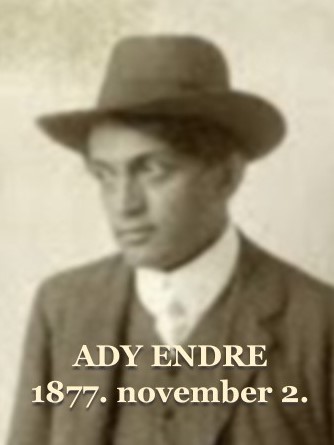 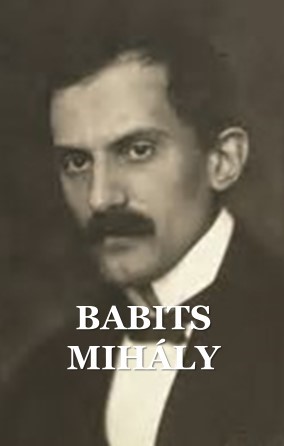 FOGALOMJELENTÉSE (1p)RÖVIDENSZERZŐ/MŰ (1p)poeta doctushomo politicushomo aestheticushomo moralisAdy: parnasszizmusküldetéses költőabsztrakt jelentéssíkkonnotatív jelentésars poeticanaturalizmusrealistaAdy Endre: Sem utódja, sem boldog őseSem utódja, sem boldog őseSem rokona, sem ismerőse
Nem vagyok senkinek,
Nem vagyok senkinek.Vagyok, mint minden ember: fenség,
Észak-fok, titok, idegenség,
Lidérces, messze fény,
Lidérces, messze fény.De, jaj, nem tudok így maradni,
Szeretném magam megmutatni,
Hogy látva lássanak,
Hogy látva lássanak.Ezért minden: önkínzás, ének:
Szeretném, hogyha szeretnének
S lennék valakié,
Lennék valakié.Ady Endre: Sem utódja, sem boldog őseSem utódja, sem boldog őseSem rokona, sem ismerőse
Nem vagyok senkinek,
Nem vagyok senkinek.Vagyok, mint minden ember: fenség,
Észak-fok, titok, idegenség,
Lidérces, messze fény,
Lidérces, messze fény.De, jaj, nem tudok így maradni,
Szeretném magam megmutatni,
Hogy látva lássanak,
Hogy látva lássanak.Ezért minden: önkínzás, ének:
Szeretném, hogyha szeretnének
S lennék valakié,
Lennék valakié.Ady Endre: Sem utódja, sem boldog őseSem utódja, sem boldog őseSem rokona, sem ismerőse
Nem vagyok senkinek,
Nem vagyok senkinek.Vagyok, mint minden ember: fenség,
Észak-fok, titok, idegenség,
Lidérces, messze fény,
Lidérces, messze fény.De, jaj, nem tudok így maradni,
Szeretném magam megmutatni,
Hogy látva lássanak,
Hogy látva lássanak.Ezért minden: önkínzás, ének:
Szeretném, hogyha szeretnének
S lennék valakié,
Lennék valakié.Babits Mihály: A lírikus epilógjaCsak én birok versemnek hőse lenni,
első s utolsó mindenik dalomban:
a mindenséget vágyom versbe venni,
de még tovább magamnál nem jutottam.S már azt hiszem: nincs rajtam kívül semmi,
de hogyha van is, Isten tudja hogy van?
Van dióként dióban zárva lenni
s törésre várni beh megundorodtam.Bűvös körömből nincsen mód kitörnöm,
csak nyílam szökhet rajta át: a vágy -
de jól tudom, vágyam sejtése csalfa.Én maradok: magam számára börtön,
mert én vagyok az alany és a tárgy,
jaj én vagyok az ómega s az alfa.Babits Mihály: A lírikus epilógjaCsak én birok versemnek hőse lenni,
első s utolsó mindenik dalomban:
a mindenséget vágyom versbe venni,
de még tovább magamnál nem jutottam.S már azt hiszem: nincs rajtam kívül semmi,
de hogyha van is, Isten tudja hogy van?
Van dióként dióban zárva lenni
s törésre várni beh megundorodtam.Bűvös körömből nincsen mód kitörnöm,
csak nyílam szökhet rajta át: a vágy -
de jól tudom, vágyam sejtése csalfa.Én maradok: magam számára börtön,
mert én vagyok az alany és a tárgy,
jaj én vagyok az ómega s az alfa.Ady-vers metaforái a lírai énre (5)Ady-vers metaforái a lírai énre (5)Babits-vers metaforái/hasonlatai a lírai énre (4)Milyen személyiséget takarnak? (2)Milyen személyiséget takarnak? (2)filozófiai hatás?(3p)Adynál: Adynál: Adynál: Adynál: Babitsnál: Babitsnál: Babitsnál: Babitsnál: Babitsnál: Babitsnál: 1909.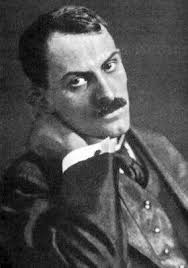 1909. 2010 előtt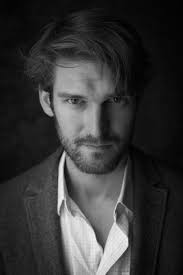  2010 előttBABITS MIHÁLYMESSZE…MESSZESpanyolhon. Tarka hímü rét.
Tört árnyat nyujt a minarét.
Bus donna barna balkonon
mereng a bibor alkonyon.Olaszhon. Göndör fellegek.
Sötét ég lanyhul fülleteg.
Szökőkut víze fölbuzog.
Tört márvány, fáradt mirtuszok.Göröghon. Szirtek, régi rom,
ködöt pipáló bús orom.
A lég sürű, a föld kopár.
Nyáj, pásztorok, fenyő, gyopár.Svájc. Zerge, bércek, szédület.
Sikló. Major felhők felett.
Sötétzöld völgyek, jégmező:
Harapni friss a levegő.Némethon. Város, régi ház:
emeletes tető, faváz.
Cégérek, kancsók, ó kutak,
hizott polgárok, szűk utak.Frankhon. Vidám, könnyelmü nép.
Mennyi kirakat, mennyi kép!
Mekkora nyüzsgés, mennyi hang:
masina, csengő, kürt, harang.Angolhon. Hidak és ködök.
Sok kormos kémény füstölög.
Kastélyok, parkok, lapdatér,
mért legelőkön nyáj kövér.Svédhon. Csipkézve hull a fjord,
sötétkék vízbe durva folt.
Nagy fák és kristálytengerek,
nagyarcu szőke emberek.Ó mennyi város, mennyi nép,
Ó mennyi messze szép vidék!
Rabsorsom milyen mostoha,
hogy mind nem láthatom soha!Töltse ki az üres celláit a Závada-vers alatt!   (40 p)BABITS MIHÁLYMESSZE…MESSZESpanyolhon. Tarka hímü rét.
Tört árnyat nyujt a minarét.
Bus donna barna balkonon
mereng a bibor alkonyon.Olaszhon. Göndör fellegek.
Sötét ég lanyhul fülleteg.
Szökőkut víze fölbuzog.
Tört márvány, fáradt mirtuszok.Göröghon. Szirtek, régi rom,
ködöt pipáló bús orom.
A lég sürű, a föld kopár.
Nyáj, pásztorok, fenyő, gyopár.Svájc. Zerge, bércek, szédület.
Sikló. Major felhők felett.
Sötétzöld völgyek, jégmező:
Harapni friss a levegő.Némethon. Város, régi ház:
emeletes tető, faváz.
Cégérek, kancsók, ó kutak,
hizott polgárok, szűk utak.Frankhon. Vidám, könnyelmü nép.
Mennyi kirakat, mennyi kép!
Mekkora nyüzsgés, mennyi hang:
masina, csengő, kürt, harang.Angolhon. Hidak és ködök.
Sok kormos kémény füstölög.
Kastélyok, parkok, lapdatér,
mért legelőkön nyáj kövér.Svédhon. Csipkézve hull a fjord,
sötétkék vízbe durva folt.
Nagy fák és kristálytengerek,
nagyarcu szőke emberek.Ó mennyi város, mennyi nép,
Ó mennyi messze szép vidék!
Rabsorsom milyen mostoha,
hogy mind nem láthatom soha!Töltse ki az üres celláit a Závada-vers alatt!   (40 p)ZÁVADA PÉTERPESTI SAMPONOktogon. Felhők szűrte fény.Napsáv a Cafék üvegén.A sarkon barna hajszalonmereng a bíbor hajnalon.Blahán tél. Szürke homeless-ek.Min egy nagy náthás orr, csepega kőkút. Taknya fölbuzog. Sár. Vonyító mínuszok.Deák. Száz nikkel kisgyerek:Demszky-pózna rengeteg.Friss sebként tátong a Gödör.Pultos lányt fejfájás gyötör.Móricz. Borús ég. Ködpamacs.Villamos csöng. Ásít a Match.Délibáb, csalfa látomás:egy munkás metróárkot ás?Kálvin tér. Szitáló havak.Járda-tetris: műkő, falap.A közöny aszfaltozta létépíti néma hostelét.Moszkva tér. Hétköz. Napsütés.Dreherrel kever snapszot éssütőrumot a virradategy McDonald’s-boltív alatt. Baross. Lágy szellő andalít.Egy bágyadt éjjel-nappalitépp légüresre fosztanak:egy mindennapos mozzanat.Úgy vont a beton szinte fáj.Kovalens kötés: egy lazasejtstruktúrába integrál.Inkább otthon, de nem haza.ZÁVADA PÉTERPESTI SAMPONOktogon. Felhők szűrte fény.Napsáv a Cafék üvegén.A sarkon barna hajszalonmereng a bíbor hajnalon.Blahán tél. Szürke homeless-ek.Min egy nagy náthás orr, csepega kőkút. Taknya fölbuzog. Sár. Vonyító mínuszok.Deák. Száz nikkel kisgyerek:Demszky-pózna rengeteg.Friss sebként tátong a Gödör.Pultos lányt fejfájás gyötör.Móricz. Borús ég. Ködpamacs.Villamos csöng. Ásít a Match.Délibáb, csalfa látomás:egy munkás metróárkot ás?Kálvin tér. Szitáló havak.Járda-tetris: műkő, falap.A közöny aszfaltozta létépíti néma hostelét.Moszkva tér. Hétköz. Napsütés.Dreherrel kever snapszot éssütőrumot a virradategy McDonald’s-boltív alatt. Baross. Lágy szellő andalít.Egy bágyadt éjjel-nappalitépp légüresre fosztanak:egy mindennapos mozzanat.Úgy vont a beton szinte fáj.Kovalens kötés: egy lazasejtstruktúrába integrál.Inkább otthon, de nem haza.SzempontBabits: Messze…messzeBabits: Messze…messzeZávada: Pesti samponTémaa világ szépségeinek bemutatásaképzeletbeli körutazás Európábanelvágyódása világ szépségeinek bemutatásaképzeletbeli körutazás Európábanelvágyódáshasonlóság: különbség:Műfajdalforma, rövid szabályos versszakoklírai képeslap-sorozatdalforma, rövid szabályos versszakoklírai képeslap-sorozatstílusimpresszionistaminden versszak egy-egy hangulat, pillanatkép az adott országrólimpresszionistaminden versszak egy-egy hangulat, pillanatkép az adott országrólposztmodern: egy korábbi mű parafrázisa, átirata, áthallása;keveri a szépirodalmi stílust a szlenggel, a magas kultúrát a populárissal; jellegzetessége az irónia, dekonstrukció= a nyelvtani szabályok fellazítása, szójátékokPoétikaköltői eszközöknominális stílus, alig van benne igenominális stílus, alig van benne igePoétikaköltői eszközökalakzatok:felsorolások: „Zerge, bércek, szédület”ellentétek:„hizott polgárok, szűk utak.”alakzatok:felsorolások: „Zerge, bércek, szédület”ellentétek:„hizott polgárok, szűk utak.”Poétikaköltői eszközökjelzők teszik festőivé: tarka, tört, bíbor alkony, bús, friss stb.jelzők teszik festőivé: tarka, tört, bíbor alkony, bús, friss stb.Poétikaköltői eszközökzeneiség: rímjátékok: hímü rét – minarét, fellegek−fülleteghangszimbolika: a versszakok vagy mély vagy magas hangrendű vagy vegyes magánhangzókra épülnek mély: bús donna barna balkononmagas: „Zerge, bércek, szédület”zeneiség: rímjátékok: hímü rét – minarét, fellegek−fülleteghangszimbolika: a versszakok vagy mély vagy magas hangrendű vagy vegyes magánhangzókra épülnek mély: bús donna barna balkononmagas: „Zerge, bércek, szédület”Hangnempatetikus, elégikuspatetikus, elégikusCsattanóaz utolsó versszakból derül csak ki, hogy csak képzeletben járta be az országokataz utolsó versszakból derül csak ki, hogy csak képzeletben járta be az országokatProzódia verselésütemhangsúlyos3 / 2 / 3 ütemű sorokSpanyolhon / Tarka/ hímü rétütemhangsúlyos3 / 2 / 3 ütemű sorokSpanyolhon / Tarka/ hímü rétBABITS MIHÁLYESTI KÉRDÉShttps://www.youtube.com/watch?v=QxHJYV7hA90Gondolati vers, amely létfilozófiai kérdéseket  feszeget.  (folytassa!)